Science 8                                            Plate Tectonics Package             In your own words, describe the difference between continental drift hypothesis and the theory of Plate Tectonics.How did Wegener support this hypothesis? (Name four types of Evidence)In your own words, describe the process of Sea Floor Spreading. Layers of the EarthIn the space below, draw and label a diagram of the layers of the earth including: crust, mantle, outer core, inner core: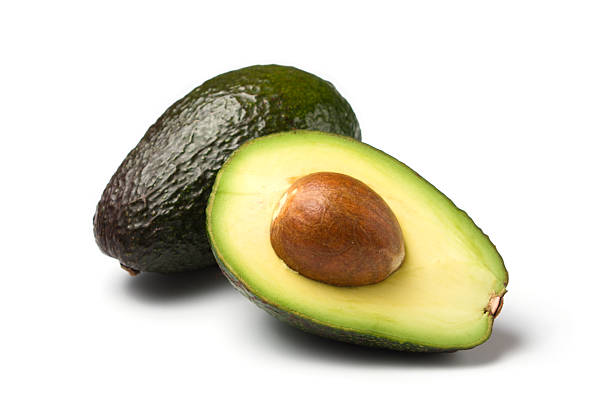 Tectonic plates are composed of which parts of Earth’s layers?What are two types of crust? How are they different? Plate MotionUsing scientific terms like density, current, and convection, describe how tectonic plates are able to move. Where does the heat inside the Earth come from? How are the structures of an Avocado and Earth similar? (list at LEAST 3 similarities).How are the structures of an Avocado and Earth different? (list at LEAST 3 differences)